Girlguiding Scotland Walking L2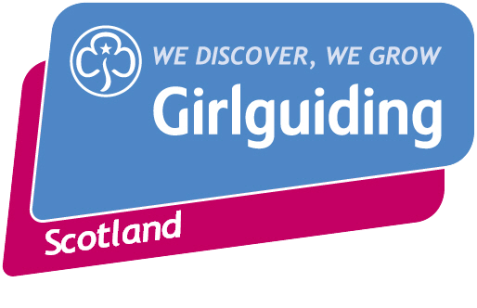 Training & Assessment WeekendBooking Form22 - 24 October 2021South Newton Farm House, Kilmacolm, Renfrewshire PA13 4TEApplications should be emailed to Ann-Marie at the address below by 8 October 2021, and she will provide bank transfer details for the £30 deposit.  Alternatively, you can post a cheque made payable to ‘Girlguiding Scotland’ to the address at the bottom of the form.Please note:Places will be allocated on a first come, first served basis and the event may sell out prior to the above deadline.You must send in the (non-refundable) £30 deposit as soon as possible after your form to secure your place, or it may be given to someone else.Do not send cash in the post – cheques can be replaced if they go missing but cash cannot.The full fee of £80 does not include travel to and from the event.This event is open only to members of Girlguiding Scotland aged 18+.You must be willing to follow any Covid-19 measurements put in place to protect all attending.Your contact details will be retained for 1 month after the event for contact tracing purposes.Please return this form to:	Ann-Marie MacRae		Or 		ann-marie@girlguiding-scot.org.ukGirlguiding Scotland16 Coates CrescentEdinburghEH3 7AHPRIVACY NOTICEWhat will you do with my data?It’s simple. We need the information you share with us to run our exciting activities and to satisfy our legal responsibilities. We’ll keep it safe for as long as you are an active member.
We promise we’ll only share your information if:you ask us tothe law requires usin order to comply with our policies so you can enjoy an activity safelywe carry out market researchit’s in the public interestDon’t worry – we’ll never sell your data or share it for any other reason.Girlguiding is the registered data controller* for all our members’ personal information, both in the UK and around the world.Want to find out more about how we use your information – and your rights? Visit www.girlguidingscotland.org.uk/privacy-notice/* The organisation that manages and looks after your dataNameMembership NumberCountyMobile Number EmailDo you have any dietary requirements?Do you have any dietary requirements?Do you have any dietary requirements?Do you have any additional needs?Do you have any additional needs?Do you have any additional needs?Accommodation is in shared rooms – is there anyone attending who you would prefer to share with?Accommodation is in shared rooms – is there anyone attending who you would prefer to share with?Accommodation is in shared rooms – is there anyone attending who you would prefer to share with?Accommodation is in shared rooms – is there anyone attending who you would prefer to share with?Will you need picked up from the bus or train station in Johnstone?  If so, what time?Will you need picked up from the bus or train station in Johnstone?  If so, what time?Will you need picked up from the bus or train station in Johnstone?  If so, what time?Will you need picked up from the bus or train station in Johnstone?  If so, what time?Will you need picked up from the bus or train station in Johnstone?  If so, what time?If you are not comfortable sharing a room (no more than 3 to a room) then there is an option to camp, providing you bring all your own equipment.  Would you like to take up this option?If you are not comfortable sharing a room (no more than 3 to a room) then there is an option to camp, providing you bring all your own equipment.  Would you like to take up this option?If you are not comfortable sharing a room (no more than 3 to a room) then there is an option to camp, providing you bring all your own equipment.  Would you like to take up this option?If you are not comfortable sharing a room (no more than 3 to a room) then there is an option to camp, providing you bring all your own equipment.  Would you like to take up this option?If you are not comfortable sharing a room (no more than 3 to a room) then there is an option to camp, providing you bring all your own equipment.  Would you like to take up this option?If you are not comfortable sharing a room (no more than 3 to a room) then there is an option to camp, providing you bring all your own equipment.  Would you like to take up this option?If you are not comfortable sharing a room (no more than 3 to a room) then there is an option to camp, providing you bring all your own equipment.  Would you like to take up this option?Would you like to book a place on the training or the assessment?  Please note: you cannot do both in one weekend.Would you like to book a place on the training or the assessment?  Please note: you cannot do both in one weekend.Would you like to book a place on the training or the assessment?  Please note: you cannot do both in one weekend.Would you like to book a place on the training or the assessment?  Please note: you cannot do both in one weekend.Would you like to book a place on the training or the assessment?  Please note: you cannot do both in one weekend.Would you like to book a place on the training or the assessment?  Please note: you cannot do both in one weekend.Would you like to book a place on the training or the assessment?  Please note: you cannot do both in one weekend.Would you like to book a place on the training or the assessment?  Please note: you cannot do both in one weekend.Level 2 Walking TrainingLevel 2 Walking TrainingLevel 2 Walking AssessmentLevel 2 Walking AssessmentPlease include an emergency contact name and number below who will be available throughout the event.Please include an emergency contact name and number below who will be available throughout the event.Please include an emergency contact name and number below who will be available throughout the event.Please include an emergency contact name and number below who will be available throughout the event.Please include an emergency contact name and number below who will be available throughout the event.Please include an emergency contact name and number below who will be available throughout the event.Please include an emergency contact name and number below who will be available throughout the event.Please include an emergency contact name and number below who will be available throughout the event.Emergency contact name & relationshipEmergency contact name & relationshipEmergency contact name & relationshipEmergency contact numberEmergency contact numberEmergency contact number